Отчет о дистанционной работе на 27.04 – 30.04 для 7а класса.ПредметТемаСодержаниеКонтрольМузыка7 Класс: Урок №15 «Международные хиты.»https://resh.edu.ru/subject/lesson/3179/main/Просмотр видео урока. Выполнить тренировочные задания, прислать скриншот на почту. У кого нет компьютера, сообщение по этой теме.Английский языкТема: «Спорт»Учебник, https://uchi.ru/ 10 предложений из своего детства на тему «Спорт»Задание из учебника стр.121,№11,12,13Обязательно занимаемся на учебной платформе « Учи.ру»Немецкий языкТема: «День рождения»Рабочая тетрадь, https://uchi.ru/ Повторить числа, Записать в тетрадь словосочетания число + подарок (10)Задание из рабочей тетрадиСтр.47 полностью.Рабочая тетрадь есть в свободном доступе в интернете. Задания делаем письменно и присылаем мне на почту alla.filippova.81@mail.ruГеографияТема: «Страны Восточной Европы».Учебник п.56. и п.57Выполнить: С.283 (2 вопрос – письменно, остальные -устно)БиологияТема: «Размножение и развитие млекопитающих».Учебник. 	1. Прочитай и перескажи параграф 52 учебника 2. Выполни письменное задание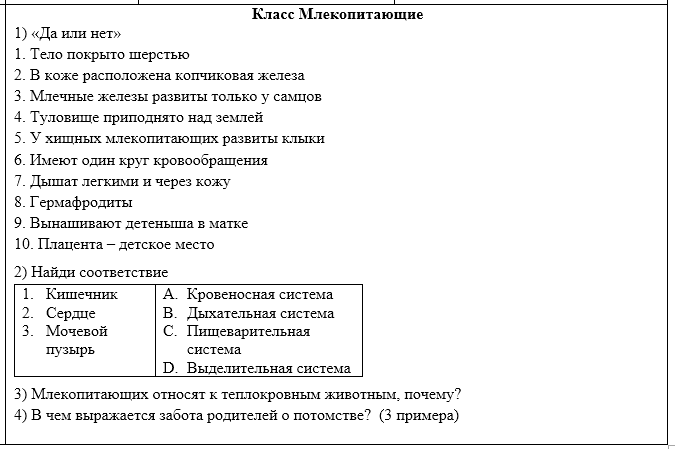 Задание: выполни самостоятельную работу «Класс Млекопитающие» (смотри ниже)Физическая культураТема: «Легкая атлетика»1. Инструктаж по Т.Б. по  лёгкой атлетике. youtube.com — источник видео102 тыс.18 авг 2013Техника безопасности на уроках легкой атлетикиБросок и ловля набивного мяча. Многоскоки.2. «Допинг»Прыжок в высоту. Отталкивание. 
youtube.com — источник видео892929 авг 2019HDОбучение технике прыжка в высоту с разбега способом перешагивание в 7-9 классеВыполнить доклад по заданным темам.Русский языкТема: «Повторим орфографию»Учебник:«Правописание глаголов и причастий».Выполнить:Упр.487,490,491-письменноУпр.488,499-устноЛитератураТема: «Лирика поэтов-участников Великой Отечественной войны».Учебник:Н.П. Майоров «Творчество»Б.А.Богатков «Повестка»Муса Джалиль «Последняя песня»В.Н. Лобода «Начало»Выполнить: Стр.197-200-читатьСтр.200 вопрос №1-краткие сведения об одном из поэтов.ФизикаТема: Потенциальная и кинетическая энергии.Учебник.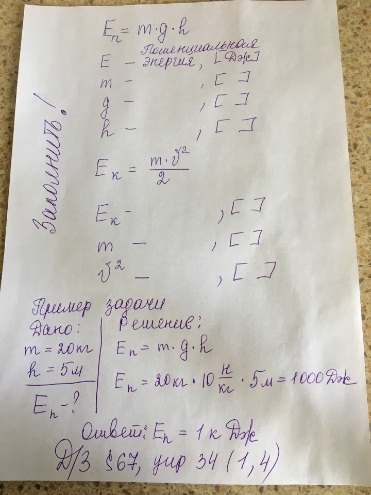 Д/з параграф 67, упражнение 34 (1,4), заполнить пропуски на листе.Прислать работу 27.04 - 29.04.ИсторияТема: Внешняя политика России в XVIIвеке. Учебник: параграф 9 (маленький учебник)https://resh.edu.ru/subject/lesson/2044/train/#205004 Задание:Внимательно прочитать параграф, при возможности прослушать урок. Рассмотреть на карте, пользуясь условными обозначениями, все исторические события.Учителю выслать кроссворд на тему «Внешняя политика России в XVII веке»(кроссворд должен содержать не менее 10 слов; наличие вопросов обязательно)ОбществознаниеТема: "Человек в экономических отношениях" Учебник:Задание: Сравни, какие виды домашней работы ты мог бы выполнять и какие выполняешь на деле. Есть ли разница?Выполнить задание в тетради.Изобразительное искусствоТема: «Дню Победы посвящается….»Рисование по памяти и представлениюНарисовать сюжетный рисунок (НЕ ОТКРЫТКУ!), посвященный Дню Победы на альбомном листе в цвете. Сдать до 30.04.2020, прислать на почту классного руководителя или учителю.ТехнологиямальчикиТема: «Роль профессии в жизни человека. Виды массовых профессий сферы производства в регионе».Учебник. Интернет ресурсы.Задание: Мини сообщение по заданным темам.Выполнить задание в тетради.Технология
девочкиТема: «Вышивка крестиком».Задание:Сделать на ткани образцы вышивки крестом.Выслать снимок работы.АлгебраТема: «Решение уравнений и задач».Учебник:Решение текстовых задач № 798, 801, 806Выполнить:1. Выполнить номера: № 798, 801, 806ГеометрияТема: «Соотношение между сторонами и углами треугольника»Глава - 4 № 315 (все случаи)Выполнить1. № 315 (все случаи)Информатика Тема: «Обобщение и систематизация основных понятий темы «Обработка текстовой информации».Учебник - Глава 4 Задание: Составить кроссворд по теме «Текстовая информация и компьютер"(10-15 слов). Прислать четко заполненный кроссворд с записанными формулировками заданий.